Liceo Scientifico Statale “Michele Guerrisi” Cittanova RC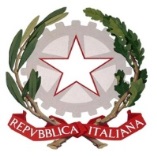 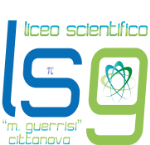 Contrada Casciari s.n.c. - 89022 Cittanova (RC) Tel. 0966/439110Email:  rcps060002@istruzione.it  –  rcps060002@pec.istruzione.itDistr. Scolastico n. 37 – Cod. Mec. RCPS060002 - c.f. 82000460806ALLEGATO 1Al Dirigente Scolastico Liceo Scientifico Statale “M. Guerrisi”C.da Casciari snc89022 Cittanova (RC)Oggetto: domanda per l’attribuzione di incarico di esperto esterno per la realizzazione di un corso di scacchi all’interno del progetto “BULL E CYBER BULL” – avviso prot. 1271/IV.5del 06/03/2023.Il sottoscritto…………………….……..……………... C.F. ……………………………………………nato a …………………………………… il …………………………… Tel.………………..……..….email …….………………………………………………………………………………….……………domiciliato in via…………………………….. C.A.P. …………… Città ………………..……………CHIEDEdi partecipare alla selezione per l'incarico di Esperto per un corso di scacchi nell’a.s. 2022/23 rientrante nel progetto “BULL E CYBER BULL” e dichiara di accettarne tutte le condizioni.Consapevole delle sanzioni anche penali, nel caso di dichiarazioni non veritiere, di formazione o uso di atti falsi, richiamate dall’art. 76 del D. P. R. n° 445 del 28 dicembre 2000,DICHIARAsotto la sua personale responsabilità, di:essere in possesso della cittadinanza italiana o di uno degli stati membri della comunità europea;godere dei diritti civili e politici;non avere riportato condanne penali e non essere destinatario di provvedimenti che riguardano l’applicazione di misure di prevenzione, di decisioni civili e di provvedimenti amministrativi iscritti nel casellario giudiziale;essere a conoscenza di non essere sottoposto a procedimenti penali;Ai fini della valutazione delle domande di partecipazione, dichiara inoltre il possesso dei seguenti requisiti:Allega:il curriculum vitae in formato europeo dal quale si dovranno evincere i titoli e le esperienze dichiarati nella presente domanda;copia del documento di identità.Il sottoscritto consente il trattamento dei propri dati, anche personali, ai sensi del D. Lg.vo 30/06/2003 n.196 e del Regolamento UE 2016/679 del Parlamento Europeo e del Consiglio del 27/04/2016, per le esigenze e le finalità dell’incarico di cui alla presente domanda.Data …………………………………	FIRMA	………………………………………………….. IndicatorePunteggioa cura CandidatoPunteggioa cura UfficioTitoli di studio (si valuta un unico titolo):• Laurea Magistrale o vecchio ordinamento: 20 punti• Laurea triennale: 18 punti• Diploma di Maturità: 15 punti                                                                                                Max 20 puntiEsperienze professionali• Anni di attività in coerenza con l’area di intervento:   (2 punti per ogni anno fino a un massimo di 10 punti)                                                                                                Max 10 punti• Istruttore di Base della Federazione Scacchistica Italiana:   (10 punti)• Istruttore Nazionale della Federazione Scacchistica Italiana:   (20 punti)• Arbitro Regionale della Federazione Scacchistica Italiana:  (20 punti)                                                                                                Max 40 punti• Partecipazione a corsi P.O.N. di formazione agonistica per gli scacchi;   (2 punti per ogni anno - max 10 punti)                                                                                                Max 20 punti• Partecipazione e organizzazione di gare e concorsi rispetto agli obiettivi del servizio richiesto:   (2 punti per ogni gara/concorso fino ad un massimo di 10 punti)                                                                                                Max 10 punti